บันทึกข้อความ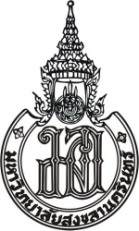 ส่วนงาน  .............................................................    		โทร. .............................................................  ที่ มอ ............./..................... 		          			วันที่  ……………………………………..............……เรื่อง   ทุนสนับสนุนผลงานวิจัยที่นำเสนอในประชุมวิชาการระดับนานาชาติ ประจำปี 2562เรียน   รองอธิการบดีฝ่ายวิจัยและนวัตกรรม (ผ่านสำนักวิจัยและพัฒนา)	ข้าพเจ้า (นาย/นาง/นางสาว)…………………………………………………….…..  นามสกุล …………..………………........................................ตำแหน่งทางวิชาการ…………………….…………………………………………………....  ตำแหน่งทางบริหาร…….…………………………………….….…ภาควิชา……………………………………………..………………..................................  คณะ……………………………………………………………………….เบอร์โทรศัพท์...............................................................................................  E-mail: ………………………………………………………………….วุฒิการศึกษาสูงสุด.......................................................  สาขา……………………………..………….  สถาบัน……..……….…..……………………….	มีความประสงค์ที่จะขอรับทุนสนับสนุนผลงานวิจัยที่นำเสนอในประชุมวิชาการระดับนานาชาติ ซึ่งมีรายละเอียด ดังนี้ 1. ชื่อผลงานที่นำเสนอ..........................................................................................................................................................................2. รายละเอียดของงานประชุมชื่องานประชุม.................................................................................................................  สาขาวิชาที่จัดประชุม....................................สถาบัน/หน่วยงานเจ้าภาพจัดงานประชุม.......................................................................  ครั้งที่จัดงานประชุม......................................วันที่จัดงานประชุม..................................................................................  สถานที่จัดงานประชุม...........................................................เมืองที่จัดงานประชุม....................................................................  ประเทศที่จัดงานประชุม..................................................................3. ลักษณะการนำเสนอผลงาน      แบบบรรยาย (Oral)							แบบโปสเตอร์ (Poster)               4. ท่านเคยขอรับทุนทุนสนับสนุนผลงานวิจัยที่นำเสนอในประชุมวิชาการระดับนานาชาติจากมหาวิทยาลัยหรือไม่       เคย (วัน/เดือน/ปี ที่ได้รับอนุมัติทุนครั้งก่อน................................................)           ไม่เคย5. ท่านมีผลงานวิจัยที่ได้รับการตีพิมพ์ในฐานข้อมูล Web of Science หรือ Scopus ในช่วง 3 ปีที่ผ่านมา ดังนี้(ท่านสามารถเพิ่มข้อมูลได้ไม่จำกัด)                                      - ชื่อผลงาน..............................................................................................................................................................................................วารสาร..................................................................................... ปีที่.........................ฉบับที่.....................ปีที่ตีพิมพ์................................ฐานข้อมูลวารสาร................................................................................................รหัสผลงานจาก HRMIS..............................................6. วารสารที่ท่านคาดว่าจะตีพิมพ์ผลงานหลังจากการนำเสนอชื่อวาราสาร...................................................................................................................................เลข ISSN/E-ISSN………………………..ฐานข้อมูลที่วารสารปรากฏ…………………………………………………………………………………………………………………………………………………..7. รายละเอียดค่าใช้จ่ายที่ประสงค์จะขอรับการสนับสนุน ดังนี้ค่าลงทะเบียน  …………………………………………………………………. 				จำนวน  ………………………….……  บาทค่าเบี้ยเลี้ยง  วันละ ……..…………………………... บาท  …….… วัน   		จำนวน  ………………………….…...  บาทค่าที่พัก      คืนละ ………………………………….. บาท  ……….  คืน 		จำนวน  …………………….…………  บาทค่าเดินทาง  ….……...……………………..…………………………………….			จำนวน  …………..………….….…….  บาท	วันเดือนปีที่ออกเดินทางจากประเทศไทย………………………………..................................................................	วันเดือนปีที่เดินทางกลับถึงประเทศไทย…….............………….........................................................................	วันเดือนปีที่ขอลาหยุดราชการระหว่างวันที่เดินทางในครั้งนี้.........................................................................	รวมระยะเวลาเดินทางราชการทั้งหมด.................................... วัน	กรณีผู้ขอรับทุนเดินทางไป-กลับ ระหว่างประเทศ  โดยเครื่องบินขอให้ระบุสายการบินที่จะเดินทาง ดังนี้สายการบินไทยสายการบินอื่น เหตุผลที่ไม่สามารถเดินทางโดยสายการบินไทยได้ เนื่องจาก..............................................ค่าใช้จ่ายอื่น ๆ (ระบุให้ชัดเจน)                           			จำนวน  ………………………….……  บาท	- ค่าเดินทางในต่างประเทศ (ระบุเส้นทาง) …………………………			จำนวน  ………………………….……  บาท	- ค่าภาษีสนามบิน			จำนวน  ………………………….……  บาท	- ค่าธรรมเนียมหนังสือเดินทาง			จำนวน  ………………………….……  บาท	- ค่าธรรมเนียมวีซ่า/ค่าวีซ่า			จำนวน  ………………………….……  บาท	- ค่าธรรมเนียมการโอนเงิน			จำนวน  ………………………….……  บาท	- อื่นๆ………………………………………………			จำนวน  ………………………….……  บาท						    	รวมจำนวนเงินทั้งสิ้น  ………….…………………………. บาท 8. ท่านได้ขอรับทุนจากแหล่งทุนอื่นด้วยหรือไม่ ไม่ได้ขอรับทุนจากแหล่งอื่น  ขอรับทุนจากแหล่งอื่น (ระบุชื่อแหล่งทุน) ……………………………………………………..………….ไม่ได้รับการสนับสนุน	รอผลการสนับสนุน (ระบุรายการที่ขอรับการสนับสนุนพร้อมจำนวนเงิน)          	-  ระบุรายการค่าใช้จ่าย			จำนวน  ………………………….……  บาท	-  ระบุรายการค่าใช้จ่าย			จำนวน  ………………………….……  บาท	-  ระบุรายการค่าใช้จ่าย			จำนวน  ………………………….……  บาท							รวมจำนวนเงินทั้งสิ้น  ………….…………………………. บาท 	ได้รับการสนับสนุน (ระบุรายการที่ขอรับการสนับสนุนพร้อมจำนวนเงิน)             	 -  ระบุรายการค่าใช้จ่าย		       			จำนวน  ………………………….……  บาท	 -  ระบุรายการค่าใช้จ่าย		      			จำนวน  ………………………….……  บาท	 -  ระบุรายการค่าใช้จ่าย		      			จำนวน  ………………………….……  บาท							รวมจำนวนเงินทั้งสิ้น  ………….…………………………. บาท9. เอกสารประกอบการการพิจารณาทุน9.1  หนังสือเชิญหรือหนังสือตอบรับการนำเสนอผลงานในงานประชุม9.2  ประกาศของงานประชุมหรือกำหนดการงานประชุม9.3  เอกสารแสดงอัตราค่าลงทะเบียน9.4  Manuscript ที่พร้อมส่งให้วารสารวิชาการระดับนานาชาติพิจารณา9.5  เอกสารแสดงผลการสืบค้นผลงานวิจัยที่ตีพิมพ์ในวารสารวิชาการระดับนานาชาติที่ปรากฏอยู่ในฐานข้อมูล Web of Science หรือ Scopus ของผู้ขอรับทุนในช่วง 3 ปีที่ผ่านมา9.6 	เอกสารแสดงผลการสืบค้นสถานะของโครงการวิจัยของตนเองจากระบบบริหารงานวิจัยมหาวิทยาลัยสงขลานครินทร์ (PRPM)9.7 เอกสารที่ได้รับการสนับสนุนค่าใช้จ่ายบางส่วนจากแหล่งทุน9.8 เอกสารรับรองจริยธรรมและจรรยาบรรณทางวิชาการ9.9 เอกสารอื่น ๆ ที่เกี่ยวข้อง (ถ้ามี) กรุณาระบุ ………………………………………………………………..				  ข้าพเจ้าขอรับรองว่าข้อความดังกล่าวข้างต้นเป็นความจริงทุกประการ						 ลงชื่อ ……………………………………………………………. ผู้ขอทุน 					         (…..…….…………………………………………………)				                วันที่…….…. เดือน ……………..…….……… พ.ศ…..…….… ความเห็นของหัวหน้าภาควิชา 1. พิจารณาคุณภาพของผลงานแล้ว เห็นว่า………………………………………………………………………...........................2. พิจารณาค่าใช้จ่ายและความเหมาะสมอื่น ๆ แล้ว เห็นว่า………………………………………………………………………..3. ขอรับรองว่า “ผู้ขอรับทุนไม่ได้อยู่ในช่วงการลาศึกษาต่อ” 				 	     ลงชื่อ ……………………..…………….……………..……….….  					             (……….…..…………………………………….……………)				                  วันที่…….…. เดือน ……………..…….……… พ.ศ…..…….… ความเห็นของคณบดี ……………………………………………………………………….…………………….……………………………………………………………………………………………………….…………………….…………………………………………………………………………………………………..……………………………………………………………………………………………….…………………….…………………………………………					   ลงชื่อ …………………………………………………………….  					           (……….…………………………………………………)				               วันที่…….…. เดือน ……………..…….……… พ.ศ…..…….…แบบรับรองจริยธรรมและจรรยาบรรณทางวิชาการส่วนที่ 1   สำหรับผู้ขอรับทุนเพื่อไปประชุมวิชาการและเสนอผลงานทางวิชาการ  	1.  ผู้ขอรับทุนต้องมีความซื่อสัตย์ทางวิชาการ ไม่นำผลงานของผู้อื่นมาเป็นผลงานของตนและไม่ลอกเลียนผลงานของผู้อื่นรวมทั้งไม่นำผลงานของตนเองในเรื่องเดียวกันไปเผยแพร่ในวารสารวิชาการมากกว่าหนึ่งฉบับ  ในลักษณะที่จะทำให้เข้าใจผิดว่าเป็นผลงานใหม่ 	2.  ผู้ขอรับทุนต้องให้เกียรติและอ้างถึงบุคคล  หรือแหล่งที่มาของข้อมูลที่นำมาใช้ในผลงานทางวิชาการของตนเองและแสดงหลักฐานของการค้นคว้า 	3.  ผู้ขอรับทุนต้องไม่คำนึงถึงผลประโยชน์ทางวิชาการจนละเลยหรือละเมิดสิทธิส่วนบุคคลของผู้อื่นและสิทธิมนุษยชน 	4.  ผลงานทางวิชาการต้องได้มาจากการศึกษาโดยใช้หลักวิชาการเป็นเกณฑ์ไม่มีอคติมาเกี่ยวข้อง และเสนอผลงานตามความเป็นจริง ไม่จงใจเบี่ยงเบนผลการวิจัยโดยหวังผลประโยชน์ส่วนตัว หรือต้องการสร้างความเสียหายแก่ผู้อื่น และเสนอผลงานตามความเป็นจริง ไม่ขยายข้อค้นพบโดยปราศจากการตรวจสอบยืนยันในทางวิชาการ 	5.  ผู้ขอรับทุนต้องนำผลงานไปใช้ประโยชน์ในทางที่ชอบธรรมและชอบด้วยกฎหมาย  	ข้าพเจ้าขอรับรองว่า ข้าพเจ้าได้ประพฤติและปฏิบัติตามหลักจริยธรรมและจรรยาบรรณทางวิชาการ ที่กำหนดไว้ข้างต้น  5 ประการ   และข้าพเจ้าได้รับทราบผลของการละเมิดจริยธรรมและจรรยาบรรณทางวิชาการดังกล่าว  				    (ลงชื่อ) ............................................................ ผู้ขอรับทุน						         (...........................................................)		    วันที่ ........ เดือน .............................พ.ศ.............ส่วนที่ 2   สำหรับคณะ/หน่วยงาน 	คณะ/หน่วยงาน ได้รับทราบและตรวจสอบในเบื้องต้นแล้ว 					       (ลงชื่อ) ............................................................ คณบดีหรือเทียบเท่า						         (...........................................................)		      วันที่ ........ เดือน .............................พ.ศ.............